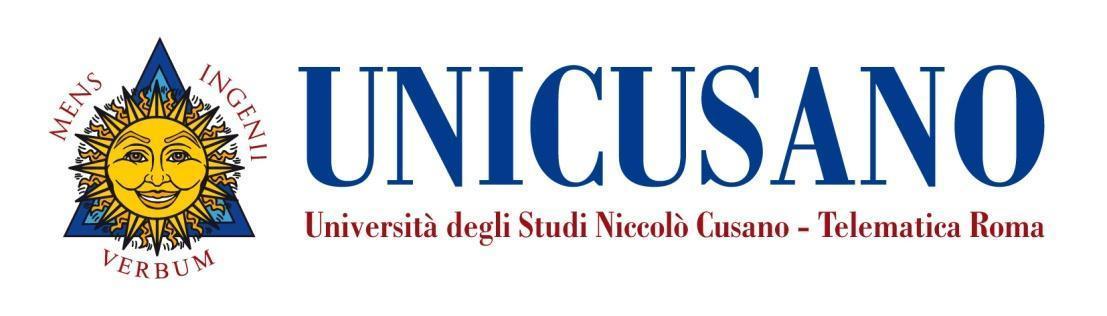 Anno accademico 2023-2024InsegnamentoDiritto processuale tributarioLivello e corso di studioCorso di Laurea Triennale e Magistrale in Economia – Classe L18 e LM56Settore scientifico disciplinare (SSD)IUS/09Anno di corso1Numero totale di crediti9 CFUPropedeuticitàNon sono previste propedeuticitàDocenteProf. Bruno CucchiFacoltà di EconomiaEmail: bruno.cucchi@unicusano.itOrario di ricevimento: consultare calendario in piattaformaPresentazioneL’insegnamento di Diritto processuale tributario si propone di analizzare gli istituti del processo relativo all’impugnazione degli atti tributari dinanzi alle Corti di Giustizia Tributaria di Primo e Secondo Grado, secondo la disciplina di cui al D.lgs. 31 dicembre 1992 n. 546, così come integrata dal Codice di procedura civile.Obiettivi formativiL’insegnamento di Diritto processuale tributario ha l’obiettivo d’illustrare allo studente:La giurisdizione e la competenza delle Corti di Giustizia Tributaria di Primo e Secondo GradoGli istituti a garanzia dell’imparzialità del giudiceLe parti processuali Gli atti impugnabiliI requisiti del ricorso introduttivo e le modalità ed i termini della sua notificazione e del suo depositoL’esame preliminare del ricorsoLa fase cautelare di sospensione dell’atto impugnatoLa trattazione della controversia tributaria: fissazione di udienza; mezzi di prova ammessi; svolgimento dell’udienza; emissione, deposito, notificazione ed esecuzione della sentenzaGli istituti deflativi del contenzioso tributario: la mediazione e la conciliazioneLe vicende anomale del processo: sospensione, interruzione ed estinzioneI mezzi di impugnazione: caratteristiche generali e disamina dei singoli mezziParte speciale: i principi generali sulla comparazione tributaria e l’analisi del sistema tributario tedescoPrerequisitiNon vi sono prerequisiti specifici per l’apprendimento delle conoscenze e delle abilità di base fornite dall’insegnamentoRisultati di apprendimento attesiConoscenza e capacità di comprensione Lo studente al termine del corso avrà conseguito la conoscenza delle nozioni fondamentali del processo tributario, così come regolato dal D.lgs. 31 dicembre 1992 n. 546 e successive modifiche, nonché degli istituti deflativi del contenzioso regolati da tale Decreto (mediazione e conciliazione tributaria).Applicazione della conoscenzaLo studente sarà in grado di utilizzare nozioni, categorie e istituti tipici del processo tributario per comprendere le questioni pratiche ed attualiAutonomia di giudizio e abilità comunicativeConsiderato che l’insegnamento fornisce conoscenze di base, lo studente acquisirà solo in maniera limitata autonomia di giudizio e abilità comunicative sugli argomenti più specifici del processo tributarioCapacità di apprendereLo studente avrà sviluppato la capacità di apprendere i contenuti dell’insegnamento, che gli consentirà poi di affrontare, con adeguata preparazione, lo studio dei successivi insegnamenti del piano di studi di Economia, nonché di affrontare, con essenziali conoscenze, gli sbocchi naturali del Corso di EconomiaOrganizzazione dell’insegnamentoL’insegnamento di Diritto processuale tributario è sviluppato secondo una didattica erogativa e una didattica interattiva.La didattica erogativa (DE) comprende lezioni audio-video preregistrate del docente disponibili in formato SCORM nella piattaforma, che illustrano i contenuti dell’insegnamento e che sono integrati da slide e dispense.La didattica interattiva (DI) è svolta online e comprende:- web forum, messaggi email, videoconferenze e chat in cui gli studenti interagiscono con il docente e/o tutor;- test di autovalutazione di tipo asincrono che corredano le lezioni preregistrate e consentono agli studenti di accertare la comprensione e il grado di conoscenza acquisita dei contenuti di ciascuna lezione;- il forum della “classe virtuale” che costituisce uno spazio di discussione asincrono nel quale i docenti e/o i tutor individuano le e-tivity, consistenti in casi giurisprudenziali da esaminare al fine di applicare le nozioni teoriche fornite, nelle quali gli studenti interagiscono fra loro e con il docente e/o tutor, ricevendo riscontri e valutazioni formative.L’insegnamento di Diritto processuale tributario, che consta di 9 CFU (Crediti Formativi Universitari), prevede un carico totale di studio compreso tra 220 e 250 ore così suddivise:circa 195 ore per la visualizzazione delle lezioni preregistrate e lo studio degli argomenti oggetto delle lezioni medesime;circa  30 ore di didattica interattiva.Si consiglia di distribuire lo studio della materia uniformemente in un periodo di 8  settimane, dedicando circa 25 ore di studio a settimana.Contenuto del corsoL’insegnamento di Diritto processuale tributario è articolato in 57  Lezioni ed è suddiviso in 12 Moduli:Modulo 1 – Le principali novità della Legge 130/2022 (1 lezione di teoria videoregistrata per un impegno di 10 ore – 1 Settimana) dove sono affrontati i seguenti argomenti: Le principali innovazioni che la Legge 31 agosto 2022, n. 130 ha apportato al D.lgs. 31 dicembre 1992, n. 546 in materia di organi giudiziari, competenza del giudice tributario monocratico, introduzione della testimonianza scritta ex art. 257-bis c.p.c., regolamentazione delle spese processuali, mediazione tributaria e responsabilità del funzionario, conciliazione proposta dalla Corte di Giustizia Tributaria, tutela cautelare, rafforzamento del processo telematico e definizione delle liti tributarie pendenti dinanzi alla Suprema Corte di Cassazione.Modulo 2 – La giurisdizione e la competenza (3 lezioni di teoria videoregistrate per un impegno di 15 ore – 1 - Settimana) dove sono affrontati i seguenti argomenti: la nuova figura del magistrato tributario, la giurisdizione delle Corti di giustizia tributaria di primo e secondo grado, il concetto di “controversia tributaria”, la risoluzione delle questioni pregiudiziali, la competenza per territorio delle Corti di giustizia tributaria di primo e secondo grado, la competenza del giudice tributario monocratico in primo grado, il rilievo dell’incompetenza e le sue conseguenze sul processo.Modulo 3 – L’astensione e la ricusazione del giudice (1 lezione di teoria videoregistrata per un impegno di 10 ore – 2 Settimana) dove sono affrontati i seguenti argomenti: L’astensione obbligatoria del giudice, l’astensione facoltativa del giudice, la ricusazione del giudiceModulo 4 – Le parti processuali e gli atti impugnabili (2 lezioni di teoria videoregistrate per un impegno di 15 ore – 2 Settimana) dove sono affrontati i seguenti argomenti: l’individuazione delle parti del processo tributario, l’obbligatorietà dell’assistenza tecnica e le sue deroghe, le categorie dei difensori abilitati, la determinazione del valore della lite ai fini dell’obbligatorietà dell’assistenza tecnica, gli atti espressamente impugnabili mediante ricorso tributario, la “clausola di chiusura” ex art. 19 D.lgs. 546/1992, il principio dell’impugnabilità di ciascun atto unicamente per vizi propri e le eccezioni a tale regolaModulo 5 – Il ricorso di primo grado, la fase cautelare e la trattazione (3 lezioni di teoria videoregistrate per un impegno di 25 ore – 3 Settimana) dove sono affrontati i seguenti argomenti: l’obbligatorietà del processo tributario telematico e le sue conseguenze in materia di notifica e deposito del ricorso introduttivo, gli elementi essenziali del ricorso introduttivo, i termini della sua proposizione, notifica e deposito del ricorso introduttivo, iscrizione della causa a ruolo, formazione del fascicolo d’ufficio, esame preliminare del ricorso, istanza di sospensione dell’esecutività dell’atto impugnato e conseguente fase cautelare, trattazione della controversia, camera di consiglio e pubblica udienza, udienza a distanza, mezzi di prova ammessi nel giudizio tributario, emissione, deposito e notificazione della sentenza, esecuzione della sentenzaModulo 6 – La mediazione tributaria (6 lezioni di teoria videoregistrate per un impegno di 25 ore – 4 Settimana) dove sono affrontati i seguenti argomenti: L’istituto deflativo della mediazione: introduzione generale, proposta, principi regolatori, legittimazione passiva e chiamata in causa, l’accordo delle parti, la responsabilità del funzionario, le conseguenze della mediazione sul processo, aspetti di premialità della mediazione Modulo 7 – La conciliazione (6 lezioni di teoria videoregistrate per un impegno di 25 ore - 5 Settimana) dove sono affrontati i seguenti argomenti: L’istituto deflativo della conciliazione: introduzione generale, conciliazione fuori udienza, conciliazione in udienza, conciliazione proposta dalla Corte di Giustizia Tributaria, valenza di “titolo” dell’accordo, applicazione della conciliazione alle liti da rimborso, carattere premiale della conciliazione, adempimenti successivi, conseguenze dell’eventuale inadempimento, analogie e differenze con l’istituto dell’accertamento con adesioneModulo 8 – Le vicende anomale del processo  (4 lezioni di teoria videoregistrate per un impegno di 15 ore – 6 Settimana) dove sono affrontati i seguenti argomenti: la sospensione del processo per “pregiudizialità civile”, la sospensione del processo per “pregiudizialità tributaria”, la sospensione concordata del processo, l’interruzione del processo, gli effetti della sospensione e dell’interruzione, la ripresa del processo sospeso o interrotto, la verificazione della causa interruttiva in pendenza del termine per proporre ricorso, l’estinzione del processo per rinuncia agli atti, l’estinzione del processo per inattività delle parti, l’estinzione del processo per cessazione della materia del contendere, la regolamentazione delle spese processualiModulo 9 – I mezzi di impugnazione (2 lezioni di teoria videoregistrate per un impegno di 10 ore - 6 Settimana) dove sono affrontati i seguenti argomenti: i mezzi di impugnazione previsti dal processo tributario, il principio dell’interesse ad impugnare, l’ammissibilità dell’impugnazione cumulativa, i termini di proposizione delle impugnazioni, le impugnazioni incidentali tempestive e tardiveModulo 10 – L’appello (7 lezioni di teoria videoregistrate per un impegno di 15 ore – 7 Settimana) dove sono affrontati i seguenti argomenti: la proposizione e i requisiti dell’appello, la costituzione in giudizio dell’appellato, la proposizione dell’appello incidentale, la tutela cautelare in appello, il regime delle nuove domande, nuove eccezioni e nuove prove nel giudizio di appello, le fattispecie tassative di rimessione del giudizio al primo grado, il principio di consumazione dell’impugnazione, il rinvio nei limiti della compatibilità alle norme sul processo tributario di primo grado.Modulo 11 – Il ricorso per Cassazione (3 lezioni di teoria videoregistrate per un impegno di 10 ore – 7 Settimana) dove sono affrontati i seguenti argomenti: caratteristiche generali del giudizio in Cassazione, contenuto e proposizione del ricorso, il controricorso, il ricorso incidentale, lo svolgimento del giudizio, la tutela cautelare in pendenza di ricorso per Cassazione, le tipologie di decisioni adottabili dalla Suprema Corte (rigetto, annullamento senza rinvio, annullamento con rinvio), introduzione e svolgimento del giudizio di rinvioModulo 12 – Principi generali sulla comparazione e analisi del modello tributario tedesco (19 lezioni di teoria videoregistrate per un impegno di 20 ore – 8 Settimana) dove sono affrontati i seguenti argomenti: principi e metodi della comparazione tributaria, l’impulso alla comparazione impresso dall’ordinamento internazionale e dell’Unione europea, l’ordinamento fiscale in Germania, la Costituzione federale e le principali leggi tributarie tedesche, la tutela tributaria extra-giurisdizionale e giurisdizionale nel sistema tedescoMateriali di studioL’insegnamento è sviluppato attraverso le lezioni preregistrate audio-video che compongono, insieme alle slide e all’ebook, i materiali di studio disponibili in piattaforma. Sono poi proposti dei test di autovalutazione, di tipo asincrono, che corredano le lezioni preregistrate e consentono agli studenti di accertare sia la comprensione, sia il grado di conoscenza acquisita dei contenuti di ognuna delle lezioni. Tali materiali coprono l’intero programma dell’insegnamento.Gli studenti potranno approfondire gli argomenti dell’insegnamento consultando il seguente testo:Bruno Cucchi, Diritto processuale tributario. Esplicazione teorico-pratica del procedimento, Pacini Giuridica, 2018.Modalità di verifica dell’apprendimentoL’esame di profitto consiste nello svolgimento di una prova orale o di una prova scritta, entrambe tendenti ad accertare la conoscenza e la capacità di comprensione delle nozioni, delle categorie e degli  istituti fondamentali della esecuzione tributaria, come analiticamente individuati nei Contenuti dell’insegnamento.La prova scritta consisterà in 2 temi richiesti di cui 1 solo da svolgere, e 20 domande a risposta multipla; la prova orale consiste in un colloquio con almeno 3 domande. Criteri per l’assegnazione dell’elaborato finaleL’assegnazione dell’elaborato finale (tesi) dell’insegnamento di Diritto processuale tributario avverrà sulla base di un colloquio con il docente in cui lo studente manifesterà i propri interessi in relazione agli argomenti che intende approfondire